                                     Меню горячего питания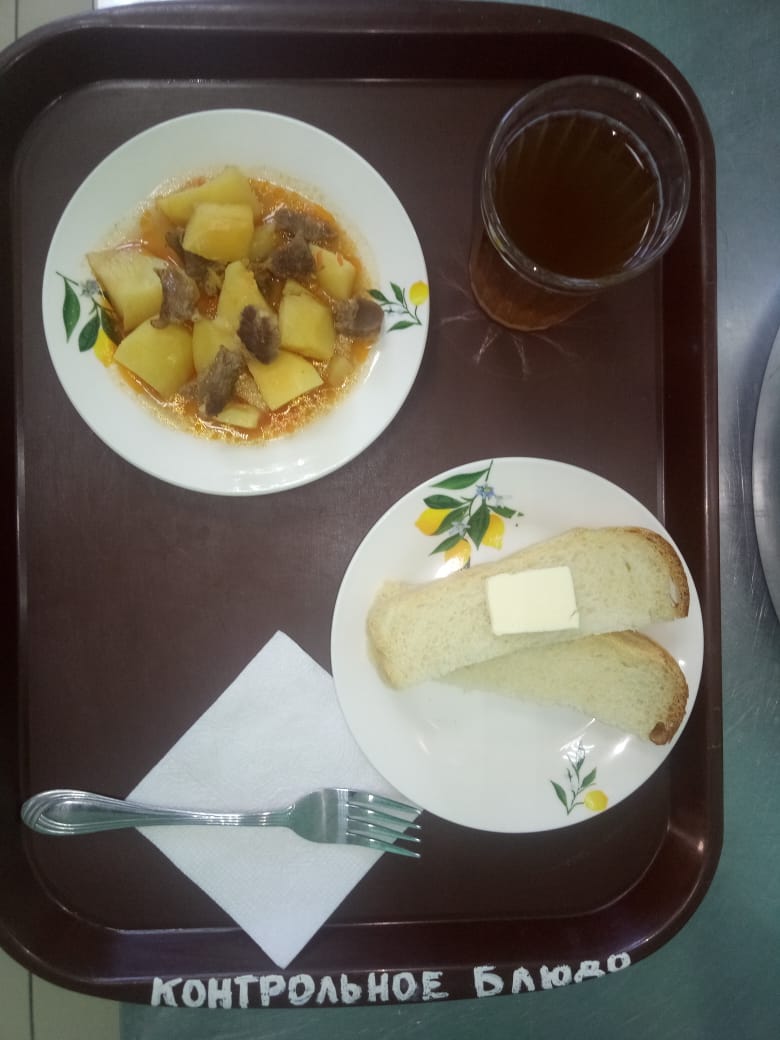                                               «29» апреля 2021гНаименование блюдаМасса порции, гПищевые вещества, гПищевые вещества, гПищевые вещества, гЭнергетическая ценность, ккал.белкижирыуглеводыРагу из говядины1759,8017,4815,73345,60Хлеб пшеничный482,00,1510,5058,50Компот из смеси сухофруктов2000,660,0932,0175,82Бутерброд с маслом сливочным301,775,6111,16102,014,2823,3369,4581,92